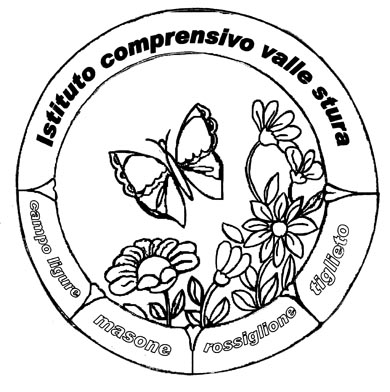 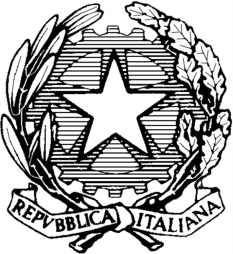 ISTITUTO COMPRENSIVO VALLE STURASCUOLA DELL'INFANZIA - PRIMARIA - SECONDARIA 1° GRADOPiazza 75 Martiri, 3  -  16010 MASONE (GE)Tel. 010 926018 - Fax 010 926664E-mail:  geic81400g@istruzione.itFondi Strutturali Europei – Programma Operativo Nazionale “Per la scuola, competenze e ambienti per l’apprendimento” 2014-2020 - Fondo europeo di sviluppo regionale (FESR) – REACT EU Asse V – Priorità d’investimento: 13i – (FESR) “Promuovere il superamento degli effetti della crisi nel contesto della pandemia di COVID-19 e delle sue conseguenze sociali e preparare una ripresa verde, digitale e resiliente dell’economia” – Obiettivo specifico 13.1: Facilitare una ripresa verde, digitale e resiliente dell'economia - Azione 13.1.1 “Cablaggio strutturato e sicuro all’interno degli edifici scolastici” –Avviso pubblico AOODGEFID/20480 del 20 luglio 2021 “Reti locali, cablate e wireless, nelle scuole”.Autorizzazione prot.n. AOODGEFID/0040025 del 14/10/2021.CUP_C19J21033530006								CIG_ ZE7348F109ISTANZA DI PARTECIPAZIONE ALLA SELEZIONE DI PERSONALE PER LA  FIGURA DI ESPERTO PROGETTISTA L’esperto Progettista dovrà essere fornito di esperienze comprovate che ne attestino le indispensabili competenze nel settore della progettazione. In particolare, è richiesta pregressa e approfondita esperienza nella progettazione in ambito di cablaggio strutturato e realizzazione di rete dati per il progetto 13.1.1A-FESRPON-LI-2021-16 “Cablaggio strutturato e sicuro all’interno degli edifici scolastici”.     Al Dirigente Scolastico       dell’I.C. VALLE STURAMASONE (GE)Il/La sottoscritto/a _________________________________________________ nato/a____________________ il_____________ C.F./P.IVA________________Residente in ____________________________ via_______________________Telefono_____________ cell.___________ E-mail________________________CHIEDEDi partecipare alla selezione prevista per il reclutamento di personale per la figura di progettista per l’attuazione del progetto 13.1.1A-FESRPON-LI-2021-16 “Cablaggio strutturato e sicuro all’interno degli edifici scolastici”, come da avviso prot.n.     IV.05-m  del 28.12.2021A tal fine, valendosi delle disposizioni di cui all’art.46 del DPR 28/12/2000 N.445, consapevole delle sanzioni stabilite per le false attestazioni e mendaci dichiarazioni, previste dal Codice Penale e dalle Leggi speciali in materiadichiara sotto la propria responsabilitàaver preso visione dell’Avviso e di approvarne senza riserva ogni contenuto;di essere consapevole che può anche non ricevere alcun incarico;di avere partecipato a progetti coerenti con le attività a cui è finalizzato il bando;che non sussistono condanne con sentenze passate in giudicato per qualsiasi reato incidente sulla moralità professionale o per delitti finanziari.di avere competenze professionali adeguate a svolgere l’incarico.In fede	Data, ________________________________________________firmaAllega:- curriculum vitae - documento identità Sotto azione 13.1.1A-FESRPON-LI-2021-16Cablaggio strutturato e sicuro all’interno degli edifici scolastici